Wetenschapsfilosofie – schema’s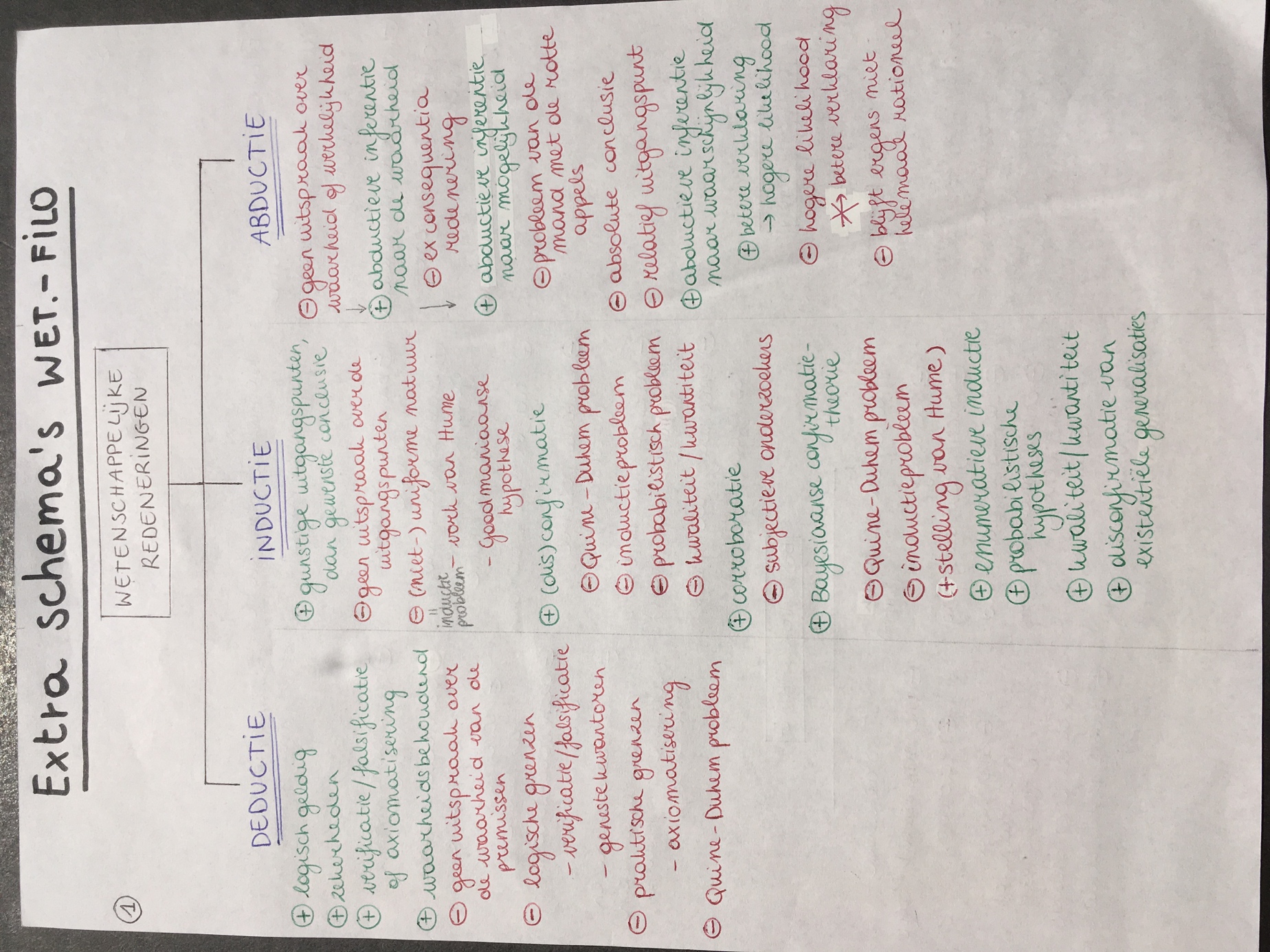 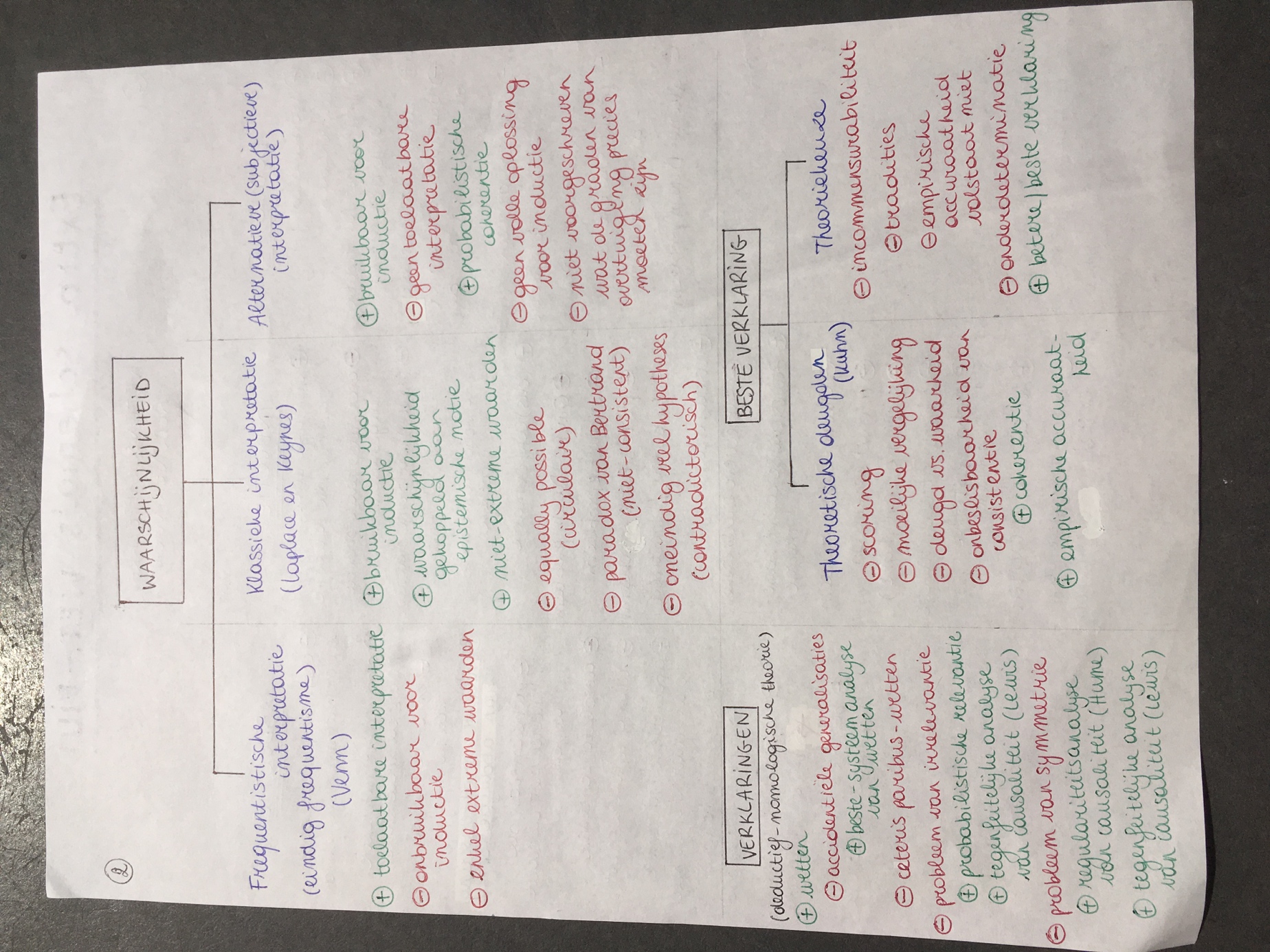 